السؤال الأول :  الفهم القرائي ( أقرأ النص التالي قراءة فهم ثم أجيب عن المطلوب ) :                                                                                                                                       أ / أختار الإجابة الصحيحة :ب / أضع علامة (  √ ) أمام العبارة الصحيحة وعلامة ( × ) أمام العبارة الخطأ : جـ / أكمل الفراغات التالية : -السؤال الثاني : الصنف اللغوى   أختار الإجابة الصحيحة : السؤال الثالث  : الوظيفة النحوية   أختار الإجابة الصحيحة : السؤال الرابع : الظاهرة الإملائية          أ / أختار الإجابة الصحيحة :ب / أكتب ما يملى عليَّ ...............................................................................................................................................................................................................................................................................................................................................................................................................................................................................................................................................................................................................................................................................................................................................................................السؤال الخامس  : الرسم الكتابي        أكتب ما يلي بخط النسخ 
                         محمد رسول الله صلى الله عليه وسلم أعظم القدوات ......................................................................................................................................................................................*********  انتهت الأسئلة  *********المملكة العربية السعودية     وزارة التعليم   إدارة تعليم   مدرسة المملكة العربية السعودية     وزارة التعليم   إدارة تعليم   مدرسة المملكة العربية السعودية     وزارة التعليم   إدارة تعليم   مدرسة 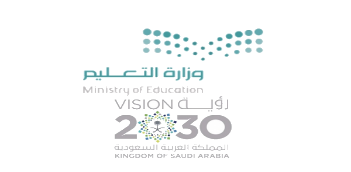 اليوم  :                التاريخ : المادة : لغتى الجميلة الصف : السادس الابتدائي الزمن : اليوم  :                التاريخ : المادة : لغتى الجميلة الصف : السادس الابتدائي الزمن : اليوم  :                التاريخ : المادة : لغتى الجميلة الصف : السادس الابتدائي الزمن : اختبار الفصل الدراسي الأول العام 1445 هـ - الدور الأولاختبار الفصل الدراسي الأول العام 1445 هـ - الدور الأولاختبار الفصل الدراسي الأول العام 1445 هـ - الدور الأولاختبار الفصل الدراسي الأول العام 1445 هـ - الدور الأولاختبار الفصل الدراسي الأول العام 1445 هـ - الدور الأولاختبار الفصل الدراسي الأول العام 1445 هـ - الدور الأولاختبار الفصل الدراسي الأول العام 1445 هـ - الدور الأولاختبار الفصل الدراسي الأول العام 1445 هـ - الدور الأول       اسم الطالب :                                                        رقم الجلوس (                 )       اسم الطالب :                                                        رقم الجلوس (                 )       اسم الطالب :                                                        رقم الجلوس (                 )       اسم الطالب :                                                        رقم الجلوس (                 )       اسم الطالب :                                                        رقم الجلوس (                 )       اسم الطالب :                                                        رقم الجلوس (                 )       اسم الطالب :                                                        رقم الجلوس (                 )       اسم الطالب :                                                        رقم الجلوس (                 )سالمهارةالدرجةالدرجة بالأرقامالدرجة بالحروفالمصححالمراجعالمدقق1فهم المقروء102الصنف اللغوى83الوظيفة النحوية84الظواهر الإملائية85الرسم الكتابي6المجموعالمجموع40101تتحدث الفقرة عن سيدنا : تتحدث الفقرة عن سيدنا : تتحدث الفقرة عن سيدنا : تتحدث الفقرة عن سيدنا : تتحدث الفقرة عن سيدنا : تتحدث الفقرة عن سيدنا : أعمر بن الخطاببأبو بكر الصديقجـعثمان بن عفان2أسلم الخليفة عمر بن الخطاب سنة  أسلم الخليفة عمر بن الخطاب سنة  أسلم الخليفة عمر بن الخطاب سنة  أسلم الخليفة عمر بن الخطاب سنة  أسلم الخليفة عمر بن الخطاب سنة  أسلم الخليفة عمر بن الخطاب سنة  أأربعة من البعثةبستة من البعثةجـخمسة من البعثة3لقب الخليفة عمر بن الخطاب بـ لقب الخليفة عمر بن الخطاب بـ لقب الخليفة عمر بن الخطاب بـ لقب الخليفة عمر بن الخطاب بـ لقب الخليفة عمر بن الخطاب بـ لقب الخليفة عمر بن الخطاب بـ أالصديقبالفاروقجـالأمين4تزوج النبي صلي الله عليه وسلم السيدة ............ ابنة سيدنا عمر بن الخطابتزوج النبي صلي الله عليه وسلم السيدة ............ ابنة سيدنا عمر بن الخطابتزوج النبي صلي الله عليه وسلم السيدة ............ ابنة سيدنا عمر بن الخطابتزوج النبي صلي الله عليه وسلم السيدة ............ ابنة سيدنا عمر بن الخطابتزوج النبي صلي الله عليه وسلم السيدة ............ ابنة سيدنا عمر بن الخطابتزوج النبي صلي الله عليه وسلم السيدة ............ ابنة سيدنا عمر بن الخطابأعائشةبخديجة جـحفصة5تولى سيدنا عمر بن الخطاب الخلافة بعد سيدنا .................. رضى الله عنهتولى سيدنا عمر بن الخطاب الخلافة بعد سيدنا .................. رضى الله عنهتولى سيدنا عمر بن الخطاب الخلافة بعد سيدنا .................. رضى الله عنهتولى سيدنا عمر بن الخطاب الخلافة بعد سيدنا .................. رضى الله عنهتولى سيدنا عمر بن الخطاب الخلافة بعد سيدنا .................. رضى الله عنهتولى سيدنا عمر بن الخطاب الخلافة بعد سيدنا .................. رضى الله عنهأأبو بكر الصديقبعثمان بن عفانجـعلي بن أبي طالب1عمر بن الخطاب رضي الله عنه ولد بعد عام الفيل ب 15 سنة        (       )2عمر بن الخطاب رضي الله عنه من العشرة المبشرين بالجنة        (       )3من صفات سيدنا عمر الحكمة والشجاعة والعدل والقوة        (       )1سيدنا عمر بن الخطاب أتاه الله القوة في الدين و ................. وجرأة في ...................2أحب الاقتداء بسيدنا عمر بن الخطاب رضي الله عنه فى صفة ...........................................81اسم الفاعل من الفعل ( كتب ) :اسم الفاعل من الفعل ( كتب ) :اسم الفاعل من الفعل ( كتب ) :اسم الفاعل من الفعل ( كتب ) :اسم الفاعل من الفعل ( كتب ) :اسم الفاعل من الفعل ( كتب ) :أكتاببكاتبجـمكتوب2اسم المفعول من الفعل ( سمع ) :اسم المفعول من الفعل ( سمع ) :اسم المفعول من الفعل ( سمع ) :اسم المفعول من الفعل ( سمع ) :اسم المفعول من الفعل ( سمع ) :اسم المفعول من الفعل ( سمع ) :أمسموعبسامعجـسميع3اسم المفعول من بين الكلمات : اسم المفعول من بين الكلمات : اسم المفعول من بين الكلمات : اسم المفعول من بين الكلمات : اسم المفعول من بين الكلمات : اسم المفعول من بين الكلمات : أفاهمبمنصورجـعامل	4 " أبو بكر حاكم مشهور بالعدل" اسم الفاعل في هذه الجملة كلمة : " أبو بكر حاكم مشهور بالعدل" اسم الفاعل في هذه الجملة كلمة : " أبو بكر حاكم مشهور بالعدل" اسم الفاعل في هذه الجملة كلمة : " أبو بكر حاكم مشهور بالعدل" اسم الفاعل في هذه الجملة كلمة : " أبو بكر حاكم مشهور بالعدل" اسم الفاعل في هذه الجملة كلمة : " أبو بكر حاكم مشهور بالعدل" اسم الفاعل في هذه الجملة كلمة :أحاكمبمشهورجـالعدل5وزن كلمة " عارف " :وزن كلمة " عارف " :وزن كلمة " عارف " :وزن كلمة " عارف " :وزن كلمة " عارف " :وزن كلمة " عارف " :أفعولبمفعولجـفاعل6الجملة التي بها اسم مفعول :الجملة التي بها اسم مفعول :الجملة التي بها اسم مفعول :الجملة التي بها اسم مفعول :الجملة التي بها اسم مفعول :الجملة التي بها اسم مفعول :أالدرس مفهومبالطالب كاتب الدرسجـالمسافر يعرف الطريق7الجملة التي بها اسم فاعل : الجملة التي بها اسم فاعل : الجملة التي بها اسم فاعل : الجملة التي بها اسم فاعل : الجملة التي بها اسم فاعل : الجملة التي بها اسم فاعل : أعامل الناس برفقبهذا عامل مجتهدجـالدين المعاملة8وزن كلمة " مطبوع " :وزن كلمة " مطبوع " :وزن كلمة " مطبوع " :وزن كلمة " مطبوع " :وزن كلمة " مطبوع " :وزن كلمة " مطبوع " :أمفعولبفاعلجـفعيل81( كان ، صار، ليس ) أفعال ناسخة تدخل على الجملة الاسمية فترفع ....... و تنصب الخبر و يسمى :( كان ، صار، ليس ) أفعال ناسخة تدخل على الجملة الاسمية فترفع ....... و تنصب الخبر و يسمى :( كان ، صار، ليس ) أفعال ناسخة تدخل على الجملة الاسمية فترفع ....... و تنصب الخبر و يسمى :( كان ، صار، ليس ) أفعال ناسخة تدخل على الجملة الاسمية فترفع ....... و تنصب الخبر و يسمى :( كان ، صار، ليس ) أفعال ناسخة تدخل على الجملة الاسمية فترفع ....... و تنصب الخبر و يسمى :( كان ، صار، ليس ) أفعال ناسخة تدخل على الجملة الاسمية فترفع ....... و تنصب الخبر و يسمى :أالمبتدأ بالخبرجـالفاعل2ليس المطرُ  ................ليس المطرُ  ................ليس المطرُ  ................ليس المطرُ  ................ليس المطرُ  ................ليس المطرُ  ................أ غزيرٌبغزيرًاجـغزيرُ3صارت الأبنية عالية وشامخة . اسم صار في المثال هو ............صارت الأبنية عالية وشامخة . اسم صار في المثال هو ............صارت الأبنية عالية وشامخة . اسم صار في المثال هو ............صارت الأبنية عالية وشامخة . اسم صار في المثال هو ............صارت الأبنية عالية وشامخة . اسم صار في المثال هو ............صارت الأبنية عالية وشامخة . اسم صار في المثال هو ............أ الأبنيةبعاليةجـشامخة4صار ......... فاعلين في المجتمع صار ......... فاعلين في المجتمع صار ......... فاعلين في المجتمع صار ......... فاعلين في المجتمع صار ......... فاعلين في المجتمع صار ......... فاعلين في المجتمع أ المجتهدينبالمجتهدونجـالمجتهد5كان أبو بكرٍ خليفة . إعراب كلمة ( أبو ) في الجملة السابقة :كان أبو بكرٍ خليفة . إعراب كلمة ( أبو ) في الجملة السابقة :كان أبو بكرٍ خليفة . إعراب كلمة ( أبو ) في الجملة السابقة :كان أبو بكرٍ خليفة . إعراب كلمة ( أبو ) في الجملة السابقة :كان أبو بكرٍ خليفة . إعراب كلمة ( أبو ) في الجملة السابقة :كان أبو بكرٍ خليفة . إعراب كلمة ( أبو ) في الجملة السابقة :أ اسم كان مرفوع وعلامةرفعه الواوبخبر كان مرفوع وعلامة رفعه الضمةجـخبر كان مرفوع وعلامة رفعه الواو6( السعوديون بارعون ) عند دخول كان على الجملة تصبح ( السعوديون بارعون ) عند دخول كان على الجملة تصبح ( السعوديون بارعون ) عند دخول كان على الجملة تصبح ( السعوديون بارعون ) عند دخول كان على الجملة تصبح ( السعوديون بارعون ) عند دخول كان على الجملة تصبح ( السعوديون بارعون ) عند دخول كان على الجملة تصبح أ كان السعوديون بارعون بكان السعوديين بارعونجـكان السعوديون بارعين7ليس فعل ناسخ من أخوات كان يفيد : ليس فعل ناسخ من أخوات كان يفيد : ليس فعل ناسخ من أخوات كان يفيد : ليس فعل ناسخ من أخوات كان يفيد : ليس فعل ناسخ من أخوات كان يفيد : ليس فعل ناسخ من أخوات كان يفيد : أ الإثباتبالنفيجـالتحول8كان العاملان غائبين . احذف كان من الجملة السابقة وغير ما يلزمكان العاملان غائبين . احذف كان من الجملة السابقة وغير ما يلزمكان العاملان غائبين . احذف كان من الجملة السابقة وغير ما يلزمكان العاملان غائبين . احذف كان من الجملة السابقة وغير ما يلزمكان العاملان غائبين . احذف كان من الجملة السابقة وغير ما يلزمكان العاملان غائبين . احذف كان من الجملة السابقة وغير ما يلزمأ العاملين غائبانبالعاملان غائبانجـالعاملان غائبين81أحدد الكلمة التي تبدأ بهمزة وصل :أحدد الكلمة التي تبدأ بهمزة وصل :أحدد الكلمة التي تبدأ بهمزة وصل :أحدد الكلمة التي تبدأ بهمزة وصل :أحدد الكلمة التي تبدأ بهمزة وصل :أحدد الكلمة التي تبدأ بهمزة وصل :أأحمدبأخذجـاِستقبل2كتبت كلمت ( أسلم ) بهمزة قطع لأنها :كتبت كلمت ( أسلم ) بهمزة قطع لأنها :كتبت كلمت ( أسلم ) بهمزة قطع لأنها :كتبت كلمت ( أسلم ) بهمزة قطع لأنها :كتبت كلمت ( أسلم ) بهمزة قطع لأنها :كتبت كلمت ( أسلم ) بهمزة قطع لأنها :أماضي رباعيبماضي ثلاثيجـماضي خماسي3عثمان ...... عفان ثالث الخلفاء الراشدين عثمان ...... عفان ثالث الخلفاء الراشدين عثمان ...... عفان ثالث الخلفاء الراشدين عثمان ...... عفان ثالث الخلفاء الراشدين عثمان ...... عفان ثالث الخلفاء الراشدين عثمان ...... عفان ثالث الخلفاء الراشدين أإبنببنجـابن4يا بن زيد ، لقد كنت أصغر قائد في الإسلام . حذفت همزة ( ابن ) لأنهايا بن زيد ، لقد كنت أصغر قائد في الإسلام . حذفت همزة ( ابن ) لأنهايا بن زيد ، لقد كنت أصغر قائد في الإسلام . حذفت همزة ( ابن ) لأنهايا بن زيد ، لقد كنت أصغر قائد في الإسلام . حذفت همزة ( ابن ) لأنهايا بن زيد ، لقد كنت أصغر قائد في الإسلام . حذفت همزة ( ابن ) لأنهايا بن زيد ، لقد كنت أصغر قائد في الإسلام . حذفت همزة ( ابن ) لأنهاأوقعت بعد ياء النداءبوقعت في أول السطرجـوقعت بين علمين6